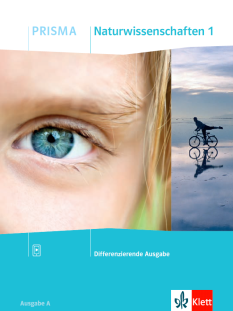 12 Elektrischer Strom | Stromkreise und SchaltungenIch kann elektrische Stromkreise aufbauen und Schaltpläne zeichnen.
Name:Mein PRISMA-Lernplan 29(SB, S. 318-333)12 Elektrischer Strom | Stromkreise und SchaltungenIch kann elektrische Stromkreise aufbauen und Schaltpläne zeichnen.
Klasse:Ich kann …Grundlegendes Niveau (G)Mittleres Niveau (M)Erweitertes Niveau (E)Erledigt:Trage G, M oder E ein.bis Terminden einfachen Stromkreis aufbauen.S. 318, Versuch 1 und 2, Aufgabe 1, 2 und 3S. 319, Text, 
Aufgabe 1 und 2KV 75S. 318, Versuch 1 und 2,
Aufgabe 1, 2 und 3S. 319, Text, 
Aufgabe 1, 2 und 3KV 75S. 318, Versuch 1, 2 und 3,
Aufgabe 1, 2 und 3S. 319, Text, 
Aufgabe 2, 3 und 4KV 75beschreiben, was elektrischer Strom ist.S. 320, Versuch 1, Text,
Aufgabe 1 und 2KV 76S. 320, Versuch 1, Text,
Aufgabe 1, 2 und 3KV 76S. 320, Versuch 1, Text,
Aufgabe 1, 2 und 3KV 76erklären, wozu Schalter im Stromkreis dienen.S. 321, Text, 
Aufgabe 1, 2, 3, 4 und 5S. 321, Text, 
Aufgabe 1, 2, 3, 4, 5, 6 und 7S. 321, Text, 
Aufgabe 1, 3, 4, 5, 6, 7 und 8das Wasserstromkreis als Modell für den elektrischen Stromkreis anwenden sowie die Grenzen des Wassermodells benennen.S. 322/323, Infografik,
Aufgabe 1 und 2S. 322/323, Infografik,
Aufgabe 1, 2 und 3S. 322/323, Infografik,
Aufgabe 1, 2 und 3ich kann einschätzen, welche Spannungsquellen für mich gefährlich seien können.S. 324/325, Aufgabe 1a), 1b), 2a), 4a) und 4b)S. 324/325, Aufgabe 1a), 1b), 1c), 2, 4a) und 4b)S. 324/325, Material 1, 2 und 3, Aufgabe 1, 2, 3 und 4nennen und erklären, welche Stoffe den elektrischen Strom leiten.S. 326, Versuch 3S. 327, Aufgabe 1 und 3KV 77S. 326, Versuch 1 und 3S. 327, Aufgabe 2, 4 und 5KV 77S. 326, Versuch 2 und 3S. 327, Aufgabe 4, 5 und 6KV 77Schaltzeichen benennen und Schaltungen zeichnen.S. 328/329, Text, 
Aufgabe 1 und 2, 
Versuch 1 und 2KV 78S. 328/329, Text,
Aufgabe 2, 3 und 4,
Versuch 1, 2 und 3KV 78S. 328/329, Text,
Aufgabe 2, 3, 4 und 5,
Versuch 1, 2 und 3KV 78die Reihenschaltung, die Parallelchaltung, die UND-Schaltung, die ODER-Schaltung sowie Wechselschaltung erkennen und aufbauen. S. 330/331, Text,
Aufgabe 1 und 2KV 79S. 332/333, Text, 
Versuch 1a), 
Aufgabe 1, 2 und 3KV 80, KV 81S. 330/331, Text,
Aufgabe 1, 2, 3 und 4KV 79S. 332/333, Text, 
Versuch 1b), 
Aufgabe 1, 2, 3 und 4KV 80, KV 81S. 330/331, Text,
Aufgabe 1, 2, 3, 4, 5 und 6KV 79S. 332/333, Text, 
Versuch 1, 
Aufgabe 1, 3, 4 und 5KV 80, KV 81Gelerntes wiedergeben und anwenden.Test 29: Stromkreise und SchaltungenTest 29: Stromkreise und SchaltungenTest 29: Stromkreise und Schaltungen